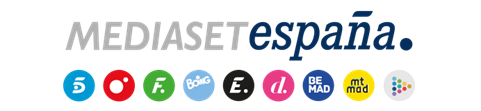 Madrid, 31 de enero de 2024Telecinco Cinema cierra 2023 como la productora más taquillera del año con ‘Ocho Apellidos Marroquís’ como el estreno español líder en recaudaciónLos cuatro estrenos de la filial cinematográfica de Mediaset España durante el pasado año acumulan una taquilla de 21.454.820 euros, lo que supone casi un 25,82% de la recaudación total del cine español, alcanzando la mejor cuota de mercado. Además, obtienen la mejor media por lanzamiento en la gran pantalla con 5.351.790 euros por cada uno de sus estrenos.En su décima semana de exhibición y aún en el Top 7 de la cartelera, ‘Ocho Apellidos Marroquís’ se ha situado como el estreno de 2023 con mayor recaudación del cine español con un acumulado hasta ayer de 11.964.489 euros. Además, ha sido vista hasta el momento por 1.757.359 espectadores.También ha llevado a la gran pantalla las comedias ‘Vaya Vacaciones’, quinto estreno español más taquillero del año con 4.803.875€ y 803.351 espectadores; y ‘Mari(dos)’, en la sexta posición del ranking con 4.067.858 euros y 622.263 espectadores. Por último, ha participado en ‘Mi otro Jon’, película 100% benéfica que ha recaudado 618.598 euros con 97.591 espectadores.Telecinco Cinema ha cerrado 2023 alcanzando la ‘triple corona’ con sus cuatro estrenos cinematográficos. Con la recaudación acumulada hasta ayer por su último lanzamiento del año en la gran pantalla -‘Ocho Apellidos Marroquís’-, la filial de Mediaset España se ha alzado como la productora con los estrenos españoles más taquilleros de 2023, ha producido el estreno nacional con mayor recaudación y ha obtenido la mejor media por lanzamiento en la gran pantalla.A lo largo de 2023, la filial ha generado cuatro grandes eventos cinematográficos en torno a sus cuatro estrenos, todos ellos del género de comedia -‘Mari(dos)’, ‘Vaya vacaciones’, ‘Ocho Apellidos Marroquís’ y ‘Mi otro Jon’-, que se han visto recompensados con el apoyo mayoritario del público asistente a las salas situando a las tres primeras en el Top 6 del ranking de taquilla nacional.Líder de la taquilla española con sus estrenos de 2023Los cuatro lanzamientos cinematográficos de Telecinco Cinema el pasado año acumulan hasta ayer 21.454.820 euros, lo que supone casi un 25,82% de la recaudación total de los estrenos de 2023 del cine español, convirtiendo a la filial de Mediaset España en la productora española líder de taquilla con la mejor cuota de mercado. Una cifra y un liderazgo que continuarán creciendo puesto que ‘Ocho Apellidos Marroquís’ se mantiene tras su estreno el pasado 1 de diciembre en cartelera en el Top 7 en su novena semana de exhibición.Este nuevo éxito de Telecinco Cinema en 2023 refrenda el modelo de la productora, que ha estado al frente a lo largo de su historia de 11 de las 20 películas españolas más taquilleras de la historia: ‘Ocho Apellidos Vascos’, ‘Lo Imposible’ y ‘Ocho Apellidos Catalanes’ copan el podio, títulos a los que se suman ‘Un Monstruo Viene a Verme’ (quinta posición), ‘El Orfanato’ (sexta), ‘Ágora’ (novena), ‘Perfectos Desconocidos’ (décima), ‘Las Aventuras de Tadeo Jones’ (decimocuarta), ‘Tadeo Jones 2. El Secreto del Rey Midas’ (decimosexta), ‘Alatriste’ (decimoctava) y ‘El Niño’ (decimonovena).Además, en el transcurso del siglo XXI, las producciones de Telecinco Cinema han liderado el ranking anual de taquilla del cine español en 11 ocasiones, ocupando también en 11 años distintos la segunda posición del ranking.‘Ocho Apellidos Marroquís’, estreno español más taquilleroEn su décima semana de exhibición, ‘Ocho Apellidos Marroquís’ ha seguido la estela de las entregas anteriores de la saga más taquillera de la historia del cine español y se ha alzado al número 1 del ranking de recaudación de los estrenos españoles de 2023 con un acumulado hasta ayer de 11.964.489 euros. Además, ha sido vista hasta el momento por 1.757.359 espectadores.La comedia dirigida por Álvaro Fernández Armero y protagonizada por Julian López, Michelle Jenner, Elena Irureta y María Ramos está experimentando además un destacado mantenimiento, situándose también como número 1 de la taquilla del cine español en 2024 con un acumulado desde el 1 de enero de 2.952.890€ y 439.459 espectadores.‘Vaya Vacaciones’ y ‘Mari(dos)’, en quinta y sexta posiciónOtras dos comedias estrenadas por Telecinco Cinema en 2023 han logrado situarse en el Top 6 del ranking de taquilla nacional. ‘Vaya Vacaciones’, que llegó a la gran pantalla el pasado 21 de abril con Víctor García León en la dirección y con un reparto encabezado por Tito Valverde, Gracia Olayo, Toni Acosta y Ernesto Sevilla, se ha situado en la quinta posición con una recaudación de 4.803.875€ y 803.351 espectadores. Por su parte, ‘Mari(dos), que entró en la cartelera el 10 de marzo, dirigida por Lucía Alemany con Paco León y Ernesto Alterio como protagonistas, ha ocupado el sexto puesto con una taquilla acumulada de 4.067.858 euros y 622.263 espectadores.Por último, Telecinco Cinema ha participado también en el estreno en salas de ‘Mi Otro Jon’, comedia 100% benéfica dirigida por Paco Arango y protagonizada por Carmen Maura, Olivia Molina, Fernando Albizu y Carlos Santos, que ha logrado recaudar 618.598 euros y ha sido vista por 97.591 espectadores.Tres nuevas producciones llegarán a la gran pantalla en 2024Tras cerrar 2023 como la productora cinematográfica de referencia, Telecinco Cinema afronta 2024 con tres nuevas producciones que llegarán a las salas a lo largo del año: ‘Menudas Piezas’ (12 de abril), historia de superación inspirada en un caso real dirigida por Nacho García Velilla y protagonizada por Alexandra Jiménez junto a María Adánez, Francesc Orella, Luis Callejo, Miguel Rellán, Alain Hernández y José Manuel Poga; ‘Al otro barrio’, comedia que supone el debut en la dirección cinematográfica de Mar Olid con Quim Gutiérrez y Sara Sálamo como protagonistas; y ‘Odio el verano’, comedia dirigida por Fer García-Ruíz y protagonizada por Julián López, Kira Miró, Jordi Sánchez, María Botto, Roberto Álamo, Malena Alterio y Mariano Venancio.